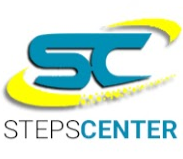 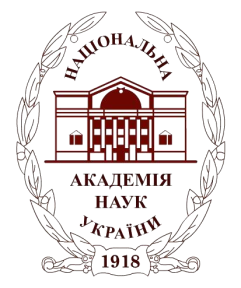 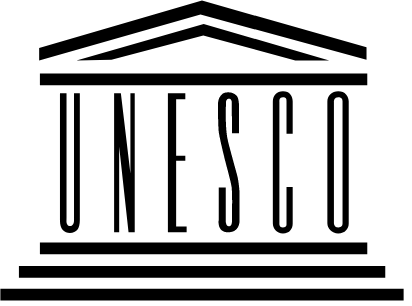 Plenary meetingInternational Symposium“Science of Ukraine in the context of contemporary challenges and threats: problems and priorities of development” (in the framework of the annual International Scientific and Practical Conference “Implementing science in the life”, devoted to the memory of academician of the National Academy of Sciences of Ukraine B.Ye. Paton)  Speaking time: presentations -15 minutes  Questions - 5 minutes   The Session will be held face-to-face and online (Zoom platform)November 29, 2022 1000 – 1800Conference hall of the Presidium of the National Academy of Sciences of Ukraine (54, Volodymyrska  str., Kyiv) Zoom connection to the conferenceID: 826 9384 6431Pass: 999476https://us02web.zoom.us/j/82693846431?pwd=SUt4dTVmbVVWZjRZL1N2R1IvU2RtZz09
 https://us02web.zoom.us/j/82693846431?pwd=SUt4dTVmbVVWZjRZL1N2R1IvU2RtZz09
 1000-1015  Opening of Symposium1000-1015  Opening of Symposium1000-1015  Opening of SymposiumOpening addressAnatolii Hlibovych Zahorodnii, president of the National Academy of Sciences of Ukraine, head of the Symposium Program Committee Opening addressAnatolii Hlibovych Zahorodnii, president of the National Academy of Sciences of Ukraine, head of the Symposium Program Committee 1015-1200  Reports1015-1200  Reports1015-1030Viacheslav Leonidovych Bohdanov, vice president the National Academy of Sciences of Ukraine, acting chief research secretary of the NAS of Ukraine“Searching an optimal development strategy for the NAS of Ukraine in the context of contemporary challenges and crises”1030-1045Vasyl Hryhorovych Kremen, president of the National Academy of Pedagogical Sciences “The activities of the National Academy of Pedagogical Sciences in the conditions of the martial law”1045-1100Hiorhi Ivanovych Kvesitadze, president of the National Academy of Sciences of Georgia “Biotechnology for purification of soils polluted by explosive substances”1100-1115Vitalii Ivanovych Tsymbaliuk, president of the National Academy of Medical Sciences of Ukraine“The National Academy of Medical Sciences of Ukraine in the conditions of martial law: challenges and realities”1115-1130Ion Tighineanu, president of the Academy of Sciences of Moldova“Problems and ways of development of the national science in extreme conditions”1130-1145Yaroslav Mykhailovych Hadzalo, president of the National Academy of Agrarian Sciences of Ukraine“The role of agrarian science in addressing political problems of food safety in the conditions of martial law”1145-1155Volodymyr Andriyovich Zhuravel, president of the National Academy of Legal Sciences of Ukraine"The activities of the National Academy of Legal Sciences of Ukraine in the minds of the military and military inspiration of Ukraine"1155-1205Hanna Oleksiivna Polishko, department head, E.O. Paton Electric Welding Institute of the NAS of Ukraine“Areas of science and technology activities of E.O. Paton Electric Welding Institute of the NAS of Ukraine with collaboration of foreign partners in the context of contemporary challenges”1205-1215 Break1205-1215 Break1215-1700  Reports (continued)1215-1700  Reports (continued)1215-1230Aminaga Bakhman oglu Sadygov, executive director of the Institute for Management Systems of the Ministry of Science and Education of the Republic of Azerbaijan“The role of science in eliminating root causes of conflicts” 1230-1245Ella Marlenivna Libanova, director of V.M. Ptukha Institute for Demography and Social Studies of the National Academy of Sciences of Ukraine“Social and demographic consequences of the Russian aggression against Ukraine”1245-1300Iryna Volodymyrivna Yashchyshyna, professor of Kamianets-Podilsk National University“The digital transformation: a challenge for the development of science”1300-1315Oleksandra Mykolaivna Liashenko, professor of department for management and organizational development of the Ukrainian Catholic University“Open science and open education: a means for consolidating the economic freedom in Ukraine”1315-1330Vasyl Mykhailovych Horbachuk, department head; Serhii Oleksandrovych Havrylenko, research fellow; Hennadii Volodymyrovych Holotsukov, research fellow; Dmytro Ivanovych Nikolenko, research fellow; Mykhailo Mykhailovych Pustovoit, research fellow, V.M. Glushkov Institute of Cybernetics of the NAS of Ukraine “Advanced resilient strategies and technologies of science and technology activities”1330-1345Viktor Borysovych Raspopov, senior research fellow of V.M. Glushkov Institute of Cybernetics of the NAS of Ukraine “Integrating research & training and education activities in information technologies, programming and bioinformatics in the NAS of Ukraine: experiences and prospects”1345-1400 Oleksandr Serhiyevich Popovych, chief researcher; Olena Petrivna Kostrytsia, researcher of the State University "H.M. Dobrov Research Institute of Scientific and Technical Potential and History of Science of the NAS of Ukraine""Problems of restoring the personnel potential of Ukrainian science and its inclusion in the global trends of scientific and technological development"1400-1430 Break1400-1430 Break1430-1445Larysa Volodymyrivna Ryzhko, leading research fellow of G.M. Dobrov Institute for Scientific and Technological Potential and Science History Studies of the NAS of Ukraine“Social and gnoseological challenges and transformations of the research ethos (by case of analysis of COVID-19 pandemic)”1445-1500Borys Antonovych Malitskyi, director of G.M. Dobrov Institute for Scientific and Technological Potential and Science History Studies of the NAS of Ukraine“Extreme conditions of the country’s life urgently demand the implementation of a science-centric public policy”1500-1515Oleg Nartsyzovych Kubalskyi, first vice chief scientific secretary of the National Academy of Sciences of Ukraine"The phenomenon of science in the system of transformations of modern life"1515-1545Rita Colwell, Gerson Sher, and Cathy Campbell (Working Group on Rebuilding Engineering, Science, Education and Technology in Ukraine (RESET Ukraine), USA "Informational Briefing on the international Workshop on Rebuilding Research, Education, and Technology in Ukraine (September 21-23, 2022), organized by the U.S. National Academies of Science, Engineering, and Medicine1545-1615Discussion 1615-1630Viacheslav Leonidovych Bohdanov, vice president the National Academy of Sciences of Ukraine, acting chief research secretary of the NAS of Ukraine Summing up the Symposium results and adopting the recommendations